ΠΝΕΥΜΑΤΙΚΟ ΙΔΡΥΜΑ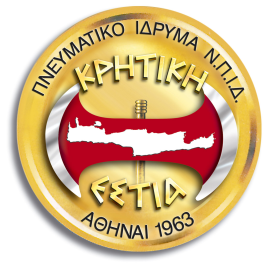     «ΚΡΗΤΙΚΗ ΕΣΤΙΑ»                                                                                                                                                    Στράβωνος 12, 11634 Παγκράτι             Τηλ.: 210 72 13 321                                                                                                         (Fax):  210 72 39 149    Email info@kritikiestia.grΑριθ. Πρωτ. …9246……..           Αθήναι 29/8/2016ΥΠΟΒΟΛΗ ΑΙΤΗΣΕΩΝΤο Διοικητικό Συμβούλιο του Πνευματικού Ιδρύματος «ΚΡΗΤΙΚΗ ΕΣΤΙΑ» ανακοινώνει ότι την ακαδημαϊκή χρονιά 2016 – 2017 θα φιλοξενήσει φοιτητές – σπουδαστές της τριτοβάθμιας εκπαίδευσης.Η διαμονή των φοιτητών πραγματοποιείται σε δίκλινα δωμάτια, στις  σύγχρονες εγκαταστάσεις του Ιδρύματος και περιλαμβάνει: καθημερινή σίτιση (πρωινό, μεσημεριανό, βραδινό), δωρεάν internet, αναγνωστήριο, βιβλιοθήκη με πλούσια θεματολογία, 24ωρη φύλαξη χώρου. Η συμβολική συμμετοχή των οικοτρόφων ανέρχεται στα 200 ευρώ μηνιαίως.Αιτήσεις υποβάλλονται στην Κρητική Εστία μέχρι 19 Σεπτεμβρίου 2016Έντυπα των αιτήσεων μπορείτε να προμηθευτείτε από τη γραμματεία ή από την ηλεκτρονική διεύθυνση www.kritikiestia.gr.Οι ενδιαφερόμενοι μπορούν να κάνουν αιτήσεις, τις οποίες μπορούν να τις αποστείλουν ταχυδρομικά στη διεύθυνση «Στράβωνος 12, Παγκράτι – Τ.Κ. 11634», με fax 210-7239149, με mail στο info@kritikiestia.gr , ενώ θα μπορούν να απευθυνθούν τηλεφωνικά και στη Γραμματεία του Ιδρύματος, στο τηλέφωνο 2107213321 – 2107229771 για οποιαδήποτε πληροφορία καθημερινά  9:00 – 17:00.Το Διοικητικό Συμβούλιο